This week’s spellings - Statutory Words Lightning                                     Marvellous mischievous muscle necessary neighbour nuisance occupy occuropportunity DayLiteracyMathsCurriculumMonSet of Instructions - Lesson 1: Reading comprehension - LanguageComplete the online lesson from the National Academy:https://classroom.thenational.academy/lessons/set-of-instructions-reading-comprehension-languageSpellings:See spelling list at the bottom of page.Log in to Purple Mash and complete the spelling quiz in your 2dos.Grammar Activities:Here is a comprehensive list of Grammar games to play, just work through the lists if you want something extra to do:https://www.bbc.co.uk/bitesize/topics/zhrrd2phttps://www.topmarks.co.uk/english-games/7-11-years/spelling-and-grammarLesson 1 – Regular and Irregular polygonsSummer Term Week 11Click on the following link to watch the lesson presentation:https://vimeo.com/434626861Complete the worksheet:https://resources.whiterosemaths.com/wp-content/uploads/2020/06/Lesson-1-Regular-and-irregular-polygons.pdfMark and correct your answers:https://resources.whiterosemaths.com/wp-content/uploads/2020/06/Lesson-1-Answers-Regular-and-irregular-polygons.pdf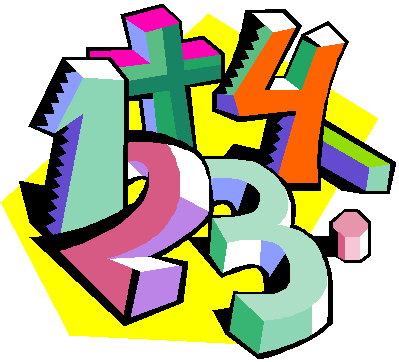 PSHE – Think Positive: ChangesAs we reach the end of the academic year, we might be starting to think about the changes to come and what lies ahead. This could include thoughts about a change of class, a change of teacher, changing routines, changing friendship groups or even changes that are affecting us outside of school. Some changes can be exciting, but some can be difficult; there are things we can do to help us cope.Using the link below, follow the power point to learn about the big changes that happen in people’s lives and some of the strategies that can help to deal with difficult feelings these changes can cause.Read through the scenarios on the worksheet and complete the storyboard.https://www.twinkl.co.uk/shareThen type in the code:HQ5871TuesSet of Instructions - Lesson 2: Reading Comprehension – Word MeaningComplete the online lesson from the National Academy:https://classroom.thenational.academy/lessons/set-of-instructions-reading-comprehension-word-meaning.Lesson 2 – Reasoning about 3D ShapesSummer Term Week 11Click on the following link to watch the lesson presentation:https://vimeo.com/434626976Complete the worksheet:https://resources.whiterosemaths.com/wp-content/uploads/2020/06/Lesson-2-Reasoning-about-3D-shapes.pdfMark and correct your answers:https://resources.whiterosemaths.com/wp-content/uploads/2020/06/Lesson-2-Answers-Reasoning-about-3D-shapes.pdf.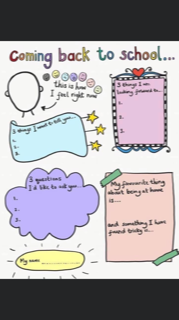 Please look at the above poster and create your own about your thoughts on returning to school.WedSet of Instructions - Lesson 3: Identifying the features of a text.Complete the online lesson from the National Academy:https://classroom.thenational.academy/lessons/set-of-instructions-identifying-the-features-of-a-textLesson 3 – Reflection Summer Term Week 11Click on the following link to watch the lesson presentation:https://vimeo.com/434627078Complete the worksheet:https://resources.whiterosemaths.com/wp-content/uploads/2020/06/Lesson-3-Reflection.pdfMark and correct your answers:https://resources.whiterosemaths.com/wp-content/uploads/2020/06/Lesson-3-Answers-Reflection.pdfGeography – All Around the World: North and Southhttps://www.twinkl.co.uk/shareEnter the code:RX4150Use the power point from the above lesson pack to learn about lines of latitude and longitudeComplete the activity sheets from the pack at an appropriate level for you.Extension:You may then like to research the Tropics of Cancer and Capricorn using the following code to access the lesson pack :TU2741Watch the following BBC clip on climate zones:https://www.bbc.co.uk/bitesize/clips/zr7hyrdThursSet of Instructions - Lesson 4: SPAG Focus:Cohesive DevicesComplete the online lesson from the National Academy:https://classroom.thenational.academy/lessons/set-of-instructions-spag-focus-cohesive-devicesLesson 4 - TranslationSummer Term Week 11Click on the following link to watch the lesson presentation:https://vimeo.com/434627281Complete the worksheet:https://resources.whiterosemaths.com/wp-content/uploads/2020/06/Lesson-4-Translation.pdfMark and correct your answers:https://resources.whiterosemaths.com/wp-content/uploads/2020/06/Lesson-4-Answers-Translation.pdfArt – Drawing Animals: One Creature 4 ViewsFollow the links below to create your own version of an animal drawings https://www.pinterest.co.uk/pin/250020216788016387/ http://galatiak12art.blogspot.com/2013/03/one-creature-four-views.htmlFind an image of a close up of your animal’s eye to create one of the 4 views of your animal. The following links might help: https://www.pinterest.co.uk/pin/517632550925428482/https://www.flickr.com/groups/3038087@N21/Watch this technique for drawing an eye using oil pastels to help you: https://www.youtube.com/watch?v=Ffg4PJ143AcFriSet of Instructions - Lesson 5: Write a set of InstructionsComplete the online lesson from the National Academy:https://classroom.thenational.academy/lessons/set-of-instructions-write-a-set-of-instructionsLesson 5 – Maths Mastery: Summer Term Week 11Use onr of  the following links  to complete maths mastery work on reflection or translation.Go to:https://www.twinkl.co.uk/shareThen type in the code:IT3917 (reflection)HN5923 (translation)ORComplete the daily maths lesson on BBC Bitesize:https://www.bbc.co.uk/bitesize/tags/zhgppg8/year-5-and-p6-lessonsArnside Archive The Arnside Archive Group have invited the people of Arnside to write a diary about your experiences during the Covid-19 Pandemic. Each week the children could write a diary entry for the week. This could be a family diary, photos, pictures, jokes, practical tips etc. Activity – Write your diary entry for the previous week.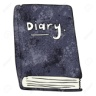 